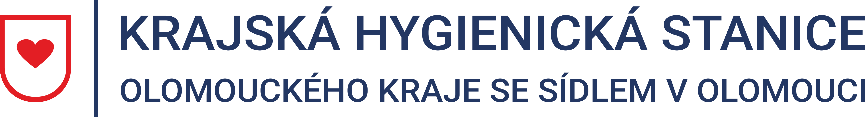 Tisková zpráva20. 6. 2022Aktuální epidemiologická situace v Olomouckém krajiEpidemiologické situace v Olomouckém kraji je klidná a odpovídá sezóně.Za období od 10. 6. – 16. 6. 2022 evidovala Krajská hygienická stanice Olomouckého kraje se sídlem v Olomouci (KHS) 136 nových případů onemocnění SARS-CoV-2. Nejvyšší počet nově zachycených nákaz bylo v okrese Olomouc (69), následoval Šumperk (25), Prostějov (21), Přerov (18) a Jeseník (3).V období, kdy děti jezdí na školy v přírodě, účastní se školních výletů, navštěvují bazény a koupaliště, může snadněji docházet k přenosu vši dětské a roupa dětského, původců nejčastěji se vyskytujících parazitárních onemocnění dětí. Důležité je proto klást důraz na prevenci, děti pravidelně kontrolovat, všímat si případných projevů onemocnění, a to zejména před odjezdem a po návratu z výše uvedených pobytů a akcí. Veš dětská je parazitární onemocnění, které se vyskytuje v dětských kolektivech. Zavšivení dítěte lze prokázat nebo vyloučit pouze vyčesáváním vší pomocí speciálního hřebínku tzv. všiváčku. Pravidelné vyčesávání je hlavní a účinná prevence před šířením vši. Opakovaným vyčesáváním vši všiváčkem lze během několika vyčesávání docílit úplného vymizení vši i bez aplikace odvšivovacích přípravků. S prevencí a kontrolou dětí na výskyt vší je nezbytné začít včas před letními prázdninami, jelikož výskyt vší bývá častou komplikací při přijetí a pobytu dětí na letních táborech. Podrobné informace k výskytu vši dětské, včetně doporučení pro školní zařízení a rodiče, jsou zveřejněny na webových stránkách KHS.Roup dětský se vyskytuje zejména u dětí předškolního a školního věku, onemocnět však mohou i dospělí. K nákaze dochází pozřením infekčních vajíček ústy, obvykle prostřednictvím špinavých rukou, případně s kontaminovanou potravinou apod. Onemocnění se projevuje například neklidem způsobeným svěděním v oblasti konečníku, zhoršeným spánkem, pláčem, škrábáním. Z hlediska prevence je nejdůležitější důsledně dbát na dodržování zásad osobní hygieny, zejména u dětí je důležité dohlížet na řádné mytí rukou teplou vodou a mýdlem, a to vždy po použití toalety a před jídlem, omezit olizování prstů, kousání nehtů nebo olizování hraček. Důležité je praní ložního prádla minimálně na 60 °C, nezbytné je prát stejným způsobem také pyžamo, které je potřeba u nakažených měnit každou noc. Vyprané prádlo je rovněž důležité vyžehlit       Mgr. Markéta Koutná, Ph.D., tisková mluvčí, telefon 585 719 244, e-mail: media@khsolc.cz